SubjectSuggested Reading Material for Year 11BiologyS-cool for A level Biology https://www.s-cool.co.uk/a-level/biology IFL Science for reading around science subjects  https://www.iflscience.com/ 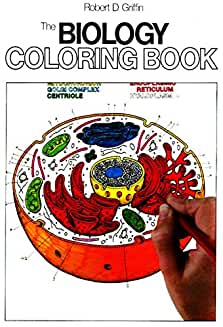 The Biology Coloring Book (Coloring Concepts) by Robert D. Griffin £11.99 on AmazonCloning https://learn.genetics.utah.edu/content/cloning/clickandclone/ The website has many other useful activities e.g. gel electrophoresis virtual labhttps://www.khanacademy.org/science/biologyBeauty Therapy level 2‘Beauty Therapy: The foundations, Level 2’ by Lorraine NordmannBusiness Level 2 & 3BTEC First Business Student Book by Ms Carol Carysforth, Mr Mike Neild, et al. | 27 Jun 2013BTEC Level 3 National Business Student Book 2 (Level 3 BTEC National Business) by Catherine Richards, Mr Rob Dransfield, et al. | 24 Aug 2010BTEC Nationals Business Student Book 2 Publisher: Pearson Author: Catherine Richards, Jenny Phillips, Julie SmithAny other material on business – including accounting, marketing, international business, principles of management, human resourcesChemistryS-cool for chemistry: https://www.s-cool.co.uk/a-level/chemistryReactions channel: https://www.youtube.com/channel/UCdJ9oJ2GUF8Vmb-G63ldGWgGood science channel:https://www.youtube.com/results?search_query=kurzgesagtComputer ScienceA/AS Level Computer Science for WJEC https://www.amazon.co.uk/Level-Computer-Science-Eduqas-Student/dp/1108412726Computing Projects in Visual Basic.NET by D. Christopher - an introduction to Visual Basichttps://www.amazon.co.uk/Computing-Projects-Visual-Basic-Net-GCE/dp/1903112915CriminologyTV SHOWS/DOCUMENTARIES  Amanda Knox- first watch the documentary on netflix then watch the BBC documentary on youtube- https://www.youtube.com/watch?v=erla7Ley4TwRecord your views on the case following each documentary- did you notice any changes?  Any of the documentaries in the BBC series- Love and Hate crime https://www.bbc.co.uk/programmes/p05r3vw3/episodes/player  The Mind Explained - Netflix Killer: In the Mind of Aaron Hernandez - Netflix  Ted Bundy- Netflix Mindhunter -  NetflixTrue DetectiveDanceBooksEssential Guide to Dance (Third Edition) Hodder Education by Linda Ashley Websiteshttps://www.rambert.org.uk/http://www.east-man.be/en/35/Sidi-Larbi-Cherkaouihttps://new-adventures.net/JournalsDancing Times MagazineDVDsSwan Lake and Nutcracker by Matthew BourneSutra by Sidi Larbi CherkaouiRooster by Christopher BruceSoda Lake by Richard AlstonZero Degrees by Akram KhanDesign 3DObject of Desire by Adrian FortyPoetics of Space by Gaston Bachelard www.designmuseum.orgwww.caa.org.uk Drama and Theatre StudiesAntigone by SophoclesA Doll’s House by Henrik IbsenTwo by Jim CartwrightThe Red Shoes by Emma RiceThe Curious incident of the Dog in the Night-Time  by Simon StephensDancing at Lughnasa by Brian Friel. EconomicsEconomics - the best resource would be the blog here: https://www.tutor2u.net/economics/blogThe Exam Performance Specialists | Economics | tutor2ututor2u partners with teachers & schools to help students maximise their performance in important exams & fulfil their potential.www.tutor2u.netEnglish LanguageMastering Advanced English Language by Sara Thorne 

Revision Express AS English Language 

Why I Write by George Orwell 

Also I would advise any potential Language students to keep on top of the news, particularly the BBC’s daily paper review. 


https://www.bbc.co.uk/news/blogs/the_papersEnglish LiteratureCharlotte Bronte’s Jane Eyre.  Available online: https://www.gutenberg.org/files/1260/1260-h/1260-h.htm Carol Churchill’s Top GirlsUseful WebsitesThe British Library’s Discovering Literature website: https://www.bl.uk/discovering-literatureThe Victorian WebEnglish Lang/Lit
• Once in a House on Fire by Andrea Ashworth
• A Streetcar Named Desire by Tennessee Williams 
•The Norton Anthology of English Literature. Volume D The Romantic PeriodFilm StudiesBooks:Film Studies: An Introduction (Film and Culture Series) – Ed SikovYoutube channels:CookeopticsTVFilm RiotBlogs / websites:Cinema BlendScreen RantDen of GeekTV TropesFine Artwww.tate.org.ukwww.moma.orgThe Story of Art by Ernst Gombrich500 Self Portraits by PhaidonArt Crazy Nation by Matthew CollingsGermanUseful websites for transition to A level Germanhttps://www.dw.com/en/top-stories/s-9097  You can access topical articles in Germanhttps://www.goethe.de/ins/gb/en/spr/unt/kum/dfj/gcse.html   German for young people. DaZPod  true-to-life stories in authentic GermanSlow German  Useful podcast   www.tivi.de/fernsehen/logo/start/index.html logo! - the German version of ‘Newsround’)Online newspaperswww.dw.de/themen/s-9077 www.news-und-trends.de (all the latest news on fashion, tourism, food, sport, art and much more)Grammar  www.gianfrancoconti.com ( The language gym)Podcastshttps://www.thelocal.de/20180626/best-podcasts-to-take-your-german-to-the-next-levelhttps://www.deutschland.de/en/topic/culture/pump-up-your-german-with-podcastsGeographyTime for Geography website has short videos by academic geographers covering AS/A Level topics https://timeforgeography.co.uk/Keen students of world geography could  try reading: Tim Marshall (2016) Prisoners of Geography, Elliot & ThompsonA recent general textbook covering some key themes:David Redfern (2016) A Level Core Geography, Oxford Cross AcademeyGovernment & PoliticsUK Government and Politics for AS/A level (Lynch, Fairclough & Cooper)Hodder education, also available on AmazonGraphic CommunicationHow to Use Graphic Design to Sell Things, Explain Things, Make Things Look Better, Make People Laugh, Make People Cry, and (Every Once in a While) Change the World – Michael BierutHow to Have Great Ideas: A Guide to Creative Thinking – John IngledewKnow Your Onions: Graphic Design by Drew de SotoDesigners to research:Chip KiddRob JanoffMichael BeirutCarolyn DavidsonDavid CarsonNeville BrodyPaul RandHarry BeckHealth and Social CareAyling P – Knowledge Set for Infection Prevention and Control (Heinemann Education Publishers, 2007) Boys D and Langridge E – BTEC National HSC Book 1 (Nelson Thornes, 2007) ISBN 9780748784042 Care Quality Commission – Safeguarding Children: a review of arrangements in the NHS for safeguarding Websites to access Alzheimer’s.org.uk Dementiacare.org.uk Wales.nhs.uk Nhs.uk Age.org.uk Dementiafriends.org.uk HistoryAS British history - Michael Turner, British Politics in an Age of Reform John Davies, A History of Wales Norman Lowe, Mastering Modern British History AS Weimar Germany - Chris Hinton and John Hite, Weimar and Nazi GermanRobert Whitfield and Sally Waller, Oxford AQA History for A Level: Democracy and Nazism: Germany 1918 – 1945 Peter Fritzsche, Germans into Nazis Websites  https://www.bbc.co.uk/bitesize/guides/z9y64j6/revision/1 https://www.britannica.com/place/Weimar-Republic https://www.bbc.co.uk/bitesize/guides/zhdhvcw/revision/1 https://www.bbc.co.uk/bitesize/guides/zcpcwmn/revision/1 https://www.bbc.co.uk/bitesize/guides/zy2ycdm/revision/1 https://www.bbc.co.uk/bitesize/guides/zpq9p39/revision/1 ICT AS ICT Text bookLink to purchase here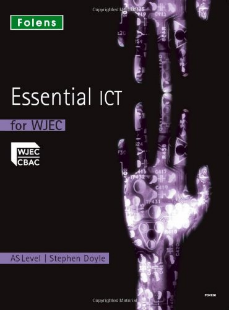 Link to purchase here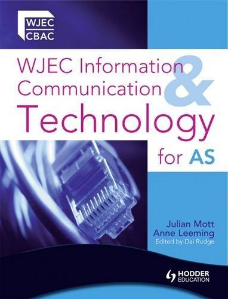 ICT BTECL1 Diploma in IT https://qualifications.pearson.com/en/qualifications/btec-entry-level-level-1-and-level-1-introductory/it-l1-introductory.coursematerials.html#filterQuery=category:Pearson-UK:Category%2FSpecification-and-sample-assessmentsL2 Extended Certificate in ICT  https://qualifications.pearson.com/en/qualifications/btec-firsts/it-2010-qcf.htmlL2 Technical Diploma in Networking &  Cyber Security  https://qualifications.pearson.com/en/qualifications/btec-technicals/digital-technology.coursematerials.html#filterQuery=Pearson-UK:Category%2FTeaching-and-learning-materialsL3 Extended Diploma IT https://qualifications.pearson.com/en/qualifications/btec-nationals/information-technology-2016.resources.html?filterQuery=category:Pearson-UK:Publisher%2FPearsonA Level Computer Science https://www.wjec.co.uk/qualifications/computer-science/computer-science-gce/A Level ICT https://www.wjec.co.uk/qualifications/ict/r-information-and-communication-technology-gce/LawWJEC/EDUQAS A Level law The English Legal System : Jacqueline Martin, Hodder Education (also available on Amazon)Reading List A Really Basic Introduction To English Law and The English Legal System, Michael A Lambarth : Create Space Independent Publishing Platform, ISBN-10: 1502915219  (Kindle Edition £1.99)  The Secret Barrister: Stories of the Law and How It’s Broken : Pan Macmillan, ISBN-13: 9781509841141 (Kindle Edition £4.99) Jeremy Hutchinson’s Case Histories , Thomas Grant: John Murray,  ISBN-10: 1444799738 (Kindle Edition £3.99) Watch:  The Trial: A Murder In The Family - Channel 4 Catch Up  24 Hours In Police Custody – Channel 4  Secrets of Scotland Yard- Netflix  The People vs OJ Simpson- Netflix On The Basis of Sex- Netflix Listen To:  Law In Action - Radio 4 Monthly on Tuesday 4 p.m. but archive available on iplayer  MathematicsIntermediate Tier The best thing they can do is look at the higher tier material that doesn't overlap. Topics like coordinate geometry, surds, quadratic equations aren't in intermediate at all, but do feature in Higher, and are some of the first topics in A Level.There's a book for that higher tier here: https://www.amazon.co.uk/Maths-Revision-Guide-Online-Wales/dp/1789080681/ref=sr_1_2?dchild=1&keywords=wjec+higher+tier+maths&qid=1584980659&sr=8-2And there's loads of online resources.https://www.revisegcsemaths.co.uk/    //https://www.bbc.co.uk/bitesize/examspecs/zppq97h //https://revisionmaths.com/gcse-maths/gcse-maths-past-papers/wjec-gcse-maths-past-papersHigher TierThen it could be worth investigating the material in the ADDITIONAL MATHS course.There are links to some additional maths material here https://www.revisegcsemaths.co.uk/additional-mathsMORE GENERAL MATHS WORKIf the students want to look at something maths related, but not necessarily GCSE work, I've copied the list of 'Stretch and Challenge' websites off the AS Moodle.Khan AcademyA fantastic website for all things and all levels mathematics, which has written articles, videos, interactivity and community discussion.
The resources here are suitable for both Maths and Further Maths A Levels. 
There are also series for the sciences, economics, and all sorts of other things.
Has an account system, testing and assessment, so you can monitor your progress too. Completely free.Maths and Physics TutorCollection of Past Papers from all exam boards. Lots of these are split up into topic banks.
A similar website that does this specifically with WJEC is Jack Tilson. Maths and Physics Tutor also have a section for STEP papers if you are interested in applying to a top university.UKMT 'Maths Challenge' PapersThe Maths Challenge is an annual competition aimed to stimulate mathematical thinking. It is a multiple choice paper (don't think that makes it easier) The next Senior Challenge is set for the 7th November 2017: let one of the lecturing team know if you would like to sit it!NRICHNRICH is a collection of mathematical problems, articles and games. It aims to introduce mathematics in rich and meaningful contexts. 
There are a lot of nice problems to think about here from a variety of topics.Media StudiesA familiarity with the Adobe suite would be advantageous – Photoshop, Premier. After fx, Illustrator, Publisher.Knowledge of genre theory – especially teen horror and romcom.TextbooksWjec/eduqas Media Studies for a Level Year 2 & A2 Johnson Lucas Bell ChristinWJEC/EDUQAS MEDIA STUDIES FOR AL YR 2 & A2: REVISION GUIDEMusicFor AS level music, the most essential task for all students is to improve their reading of music notation and improve their theory.  There are multiple online theory courses but I always recommend the ABRSM website which has downloadable resourcesBooks to recommend: ABRSM GUIDE TO THEORY-BOOKS 1 and 2 [Pink and Blue books] Lots of other theory books available on Amazon. Basically-THEORY, THEORY THEORY and of course personal practice on their instrument or voice-get into a daily routine to improve technique and stamina - aim to be able to perform to a MINIMUM of Grade 5 standard by September if possible. This is a perfect opportunity to improve as a musician so everyone should make the most of it!PEThere are no books provided by WJEC but below is a link to an online resource which covers some of the AS content. The students can navigate through the different stages of a game and it links the theory to that particular aspect or time of the performance.http://resource.download.wjec.co.uk.s3.amazonaws.com/vtc/2015-16/15-16_30/eng/index.html PhotographyTate: The Photography Ideas bookPublisher Ilex PressISBN -13 978-1781576661Photography: History. Art. TechniquePublisher DKISBN -10 0241363608www.thisiscolossal.comwww.magnumphoto.comPhysicsWJEC Physics for AS Level: Student Book by Gareth Kelly, Nigel Wood ISBN 978-1908682581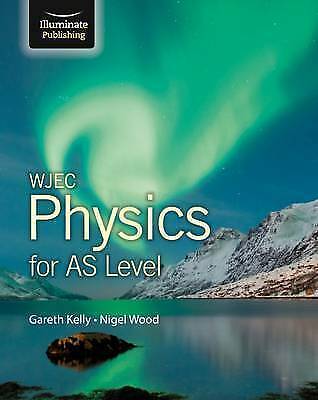 S-cool for physics: https://www.s-cool.co.uk/a-level/physicsGood physics channel:https://www.youtube.com/user/minutephysicsGood science channel:https://www.youtube.com/results?search_query=kurzgesagt PsychologyPsychology website (free registration) -cool.co.uk/a-level/psychology Lots of experiments, activities and games on Neuroscience for Kids https://faculty.washington.edu/chudler/neurok.html Ted Talks for Psychology (lots of talks to stir your curiosity about psychology)https://www.ted.com/talks?sort=newest&topics%5B%5D=Science&q=psychologySociologyPolicing the crisis - Stuart Hall;  Chavs  - Owen Jones;  Mind the gap - Ferdinand Mount; Gang leader for a day - Sudhir Vankatesh; Ain’t no black in the Union Jack - Paul GilroySpanishDuoLingo Spanish and Babbel.comFilm: Maria Llena Eres de Gracia by Joshua MarstonTextilesThe Golden Thread – Kassia St ClairAn informative book about the history and origins of textiles and how it has shaped our lives. Could be useful for project ideas in AS and A2 as well as improving knowledge and reading skills.Threads of Life: A History of the World Through the Eye of a Needle – Claire HunterAn informative book about events in the history of the world entwined with the textiles used to tell the story. Could be useful for project ideas in AS and A2 as well as improving knowledge and reading skills.Embroidery: A Step-by Step Guide to More Than 200 Stitches – Lucinda GandertonMany students have never tried hand embroidery before arriving at college and so some prior knowledge will be amazing. Why not get some embroidery thread and hoop and some needles and have a go over the holiday?The Art of Manipulation Fabric – Colette WolffThis is a must have book for anyone thinking of going into textiles / fashion. It is full of amazing sewing techniques that you can use and adapt. It looks complicated but the instructions are easy to follow. I still use mine that I got 20 years ago !How to Make an American Quilt – Whitney OttoA lovely, well know, fiction book that reflects on a families journey as they discuss life issues through the making of a quilt. www.vogue.com This website is great to look at current fashion runways and designers work that you may wish to be inspired by in future projects. Have a look and get some ideas!www.elledecoration.co.ukFor those of you who may be interested in interior design, keep up to date with trends on this website.Travel & Tourism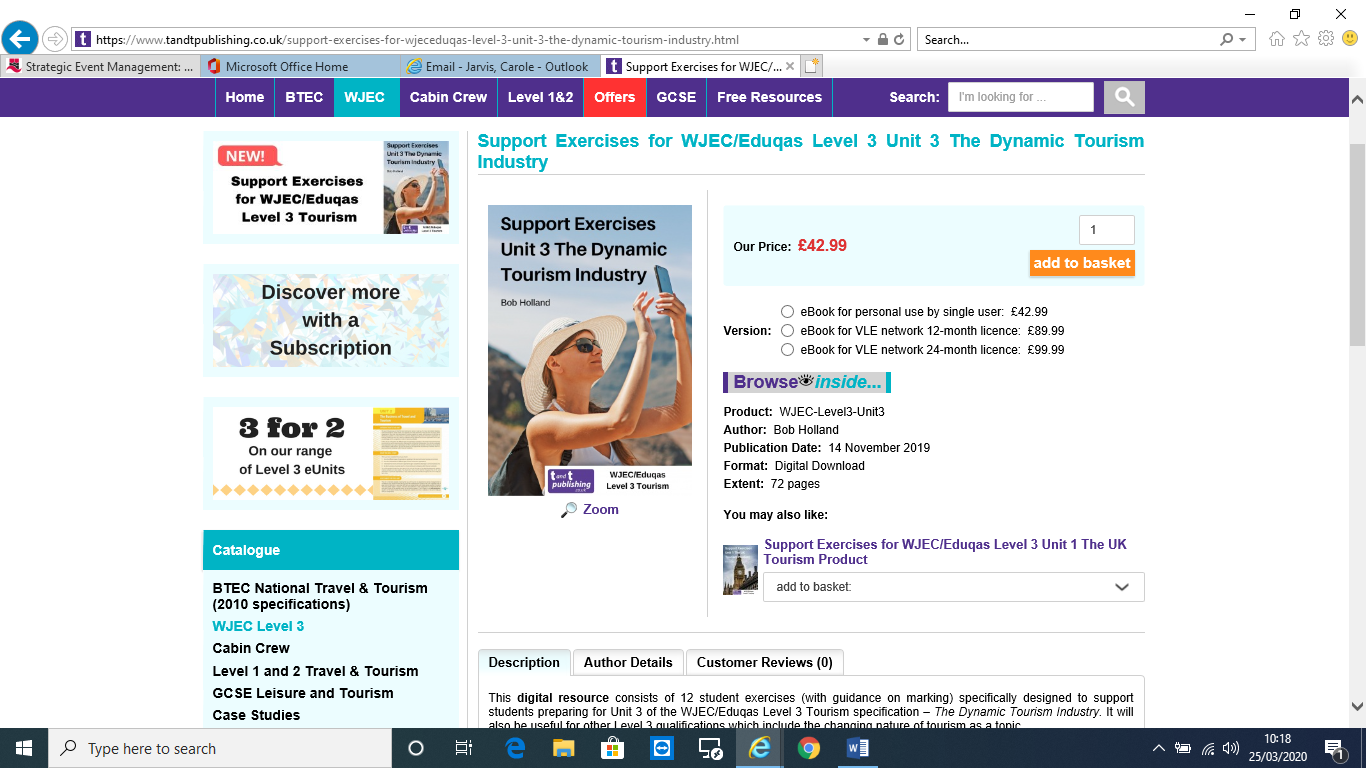 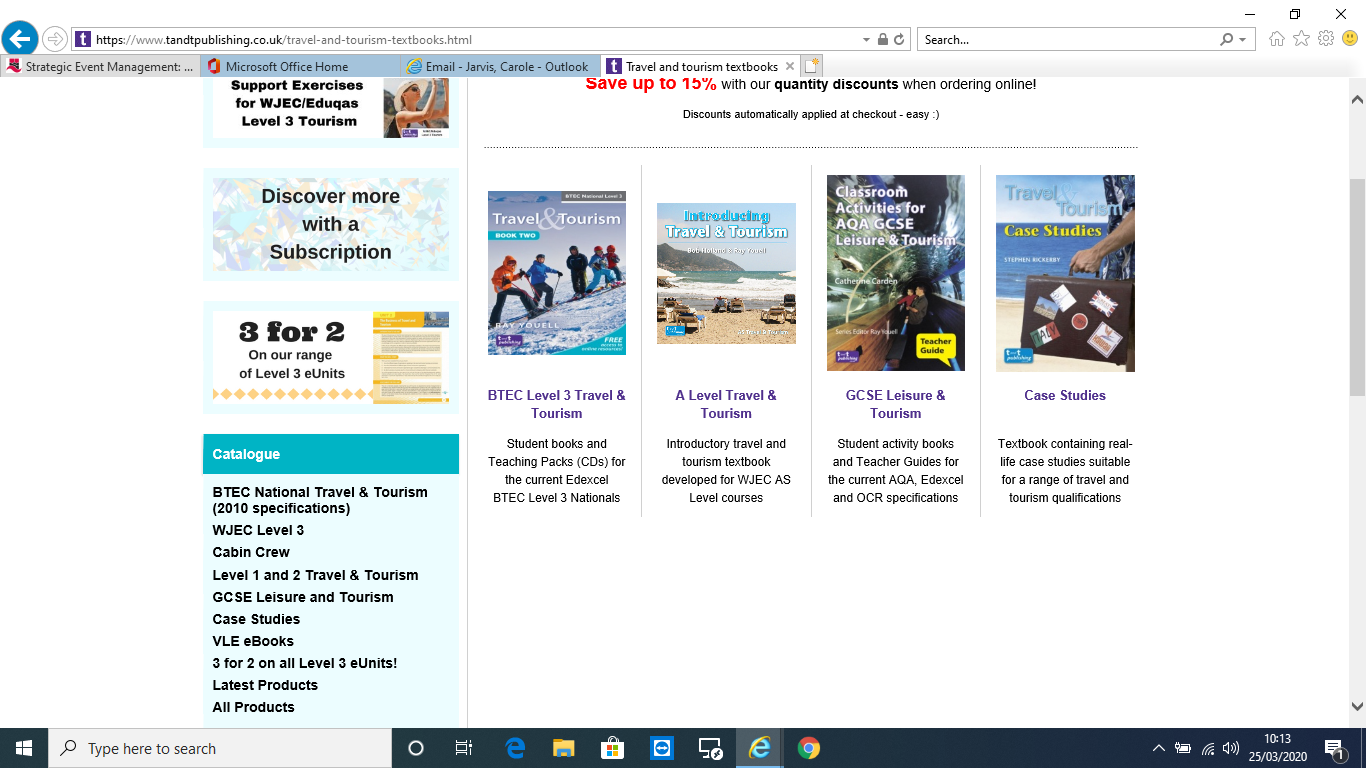 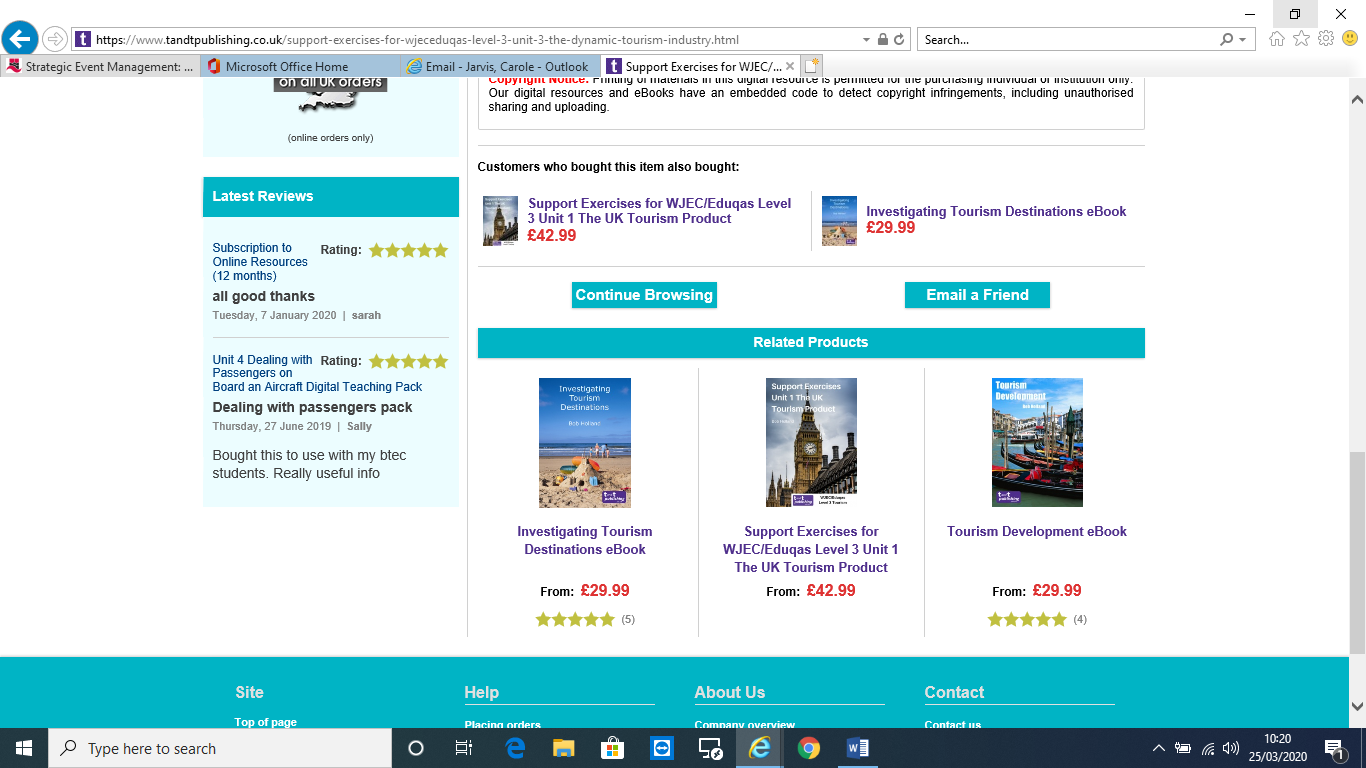 Tourism Level 2 & 3BTEC Level 2 First Travel and Tourism Student Book (BTEC First Travel & Tourism) Paperback – 4 Jun 2010The Road Less Travelled (DK Eyewitness Travel Guide) Hardcover – 20 Jan 2011Mad Dogs and Englishmen: A Year of Things to See and Do in England Hardcover – 18 Jul 2013 Any other material on travel – including a familiarity with the UK Map and key countries for British individuals to visit.